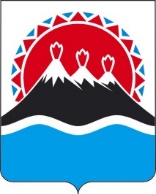 РЕГИОНАЛЬНАЯ СЛУЖБА ПО ТАРИФАМ И ЦЕНАМ КАМЧАТСКОГО КРАЯПОСТАНОВЛЕНИЕг. Петропавловск-КамчатскийВ соответствии с Федеральным законом от 27.07.2010 № 190-ФЗ «О теплоснабжении», постановлениями Правительства Российской Федерации от 22.10.2012 № 1075 «О ценообразовании в сфере теплоснабжения», от 30.04.2014 № 400 «О формировании индексов изменения размера платы граждан за коммунальные услуги в Российской Федерации», приказами ФСТ России от 13.06.2013 № 760-э «Об утверждении Методических указаний по расчету регулируемых цен (тарифов) в сфере теплоснабжения», от 07.06.2013 № 163 «Об утверждении Регламента открытия дел об установлении регулируемых цен (тарифов) и отмене регулирования тарифов в сфере теплоснабжения», Законом Камчатского края от 26.11.2021 № 5 «О краевом бюджете на 2022 год и на плановый период 2023 и 2024 годов», постановлением Правительства Камчатского края от 19.12.2008 № 424-П «Об утверждении Положения о Региональной службе по тарифам и ценам Камчатского края», протоколом Правления Региональной службы по тарифам и ценам Камчатского края от 30.06.2022 № 69ПОСТАНОВЛЯЮ:1. Внести в приложения 5 – 6 к постановлению Региональной службы по тарифам и ценам Камчатского края от 18.12.2018 № 365 «Об утверждении тарифов в сфере теплоснабжения АО «Южные электрические сети Камчатки» на территории на территории сельских поселений с. Седанка, с. Тигиль Тигильского муниципального района, на 2019 -2023 годы» изменения, изложив их в редакции согласно приложениям 1 – 2 к настоящему постановлению.2. Настоящее постановление вступает в силу с 1 июля 2022 года.Приложение 1к постановлению Региональной службыпо тарифам и ценам Камчатского края от 30.06.2022 № 266«Приложение 5к постановлению Региональной службыпо тарифам и ценам Камчатского краяот 18.12.2018 № 365Тарифы на теплоноситель, поставляемый АО «Южные электрические сети Камчатки» потребителям с. Тигиль Тигильского муниципального района, на 2019 - 2023 годы<*>  значения льготных тарифов на теплоноситель, поставляемый населению и исполнителям коммунальных услуг для населения на период 2022 и 2023 годов устанавливаются при ежегодной корректировке тарифов экономически обоснованных с учетом утвержденных индексов изменения размера вносимой гражданами платы за коммунальные услуги в среднем по субъектам Российской Федерации и предельно допустимых отклонений по отдельным муниципальным образованиям от величины указанных индексов по субъектам Российской Федерации в соответствии с Основами формирования индексов изменения размера платы граждан за коммунальные услуги в Российской Федерации, утвержденными постановлением Правительства Российской Федерации от 30 апреля 2014 г. № 400 «О формировании индексов изменения размера платы граждан за коммунальные услуги в Российской Федерации».* Выделяется в целях реализации пункта 6 статьи 168 Налогового кодекса Российской Федерации (часть вторая).».Приложение 2к постановлению Региональной службыпо тарифам и ценам Камчатского края от 30.06.2022 № 266«Приложение 6к постановлению Региональной службыпо тарифам и ценам Камчатского края от 18.12.2018 № 365Тарифы на горячую воду в открытой системе теплоснабжения (горячего водоснабжение), поставляемую АО «Южные электрические сети Камчатки» потребителям с. Тигиль Тигильского муниципального района, на 2019 - 2023 годы<*>  значение компонента на тепловую энергию и теплоноситель для населения и исполнителям коммунальных услуг для населения на период 2022 и 2023 годов устанавливается при ежегодной корректировке тарифов с учетом утвержденных индексов изменения размера вносимой гражданами платы за коммунальные услуги в среднем по субъектам Российской Федерации и предельно допустимых отклонений по отдельным муниципальным образованиям от величины указанных индексов по субъектам Российской Федерации в соответствии с Основами формирования индексов изменения размера платы граждан за коммунальные услуги в Российской Федерации, утвержденными постановлением Правительства Российской Федерации от 30 апреля 2014 г. № 400 «О формировании индексов изменения размера платы граждан за коммунальные услуги в Российской Федерации».* Выделяется в целях реализации пункта 6 статьи 168 Налогового кодекса Российской Федерации (часть вторая)Примечание: приказом Министерства жилищно-коммунального хозяйства и энергетики Камчатского края от 16.11.2015 № 555 утвержден норматив расхода тепловой энергии, используемой на подогрев холодной воды для предоставления коммунальной услуги по горячему водоснабжению АО «Южные электрические сети Камчатки» потребителям с. Тигиль Тигильского района. В соответствии с пунктом 42 Правил предоставления коммунальных услуг собственникам и пользователям помещений в многоквартирных домах и жилых домов, утвержденных постановлением Правительства РФ от 06.05.2011 № 354, расчетная величина тарифа на горячую воду в открытой системе теплоснабжения населению и исполнителям коммунальных услуг для населения с учетом вида благоустройства составляет:».[Дата регистрации]№[Номер документа]О внесении изменений в постановление Региональной службы по тарифам и ценам Камчатского края от 18.12.2018 
№ 365 «Об утверждении тарифов в сфере теплоснабжения АО «Южные электрические сети Камчатки» на территории сельских поселений 
с. Седанка, с. Тигиль Тигильского муниципального района, на 2019 - 2023 годы»Временно исполняющий обязанности руководителя[горизонтальный штамп подписи 1]В.А. Губинский№ п/пНаименование регулируемой организацииНаименование регулируемой организацииВид тарифаГод (период)Вид теплоносителяВид теплоносителя№ п/пНаименование регулируемой организацииНаименование регулируемой организацииВид тарифаГод (период)ВодаПар1.Экономически обоснованный тариф для прочих потребителей(тарифы указываются без НДС)Экономически обоснованный тариф для прочих потребителей(тарифы указываются без НДС)Экономически обоснованный тариф для прочих потребителей(тарифы указываются без НДС)Экономически обоснованный тариф для прочих потребителей(тарифы указываются без НДС)Экономически обоснованный тариф для прочих потребителей(тарифы указываются без НДС)Экономически обоснованный тариф для прочих потребителей(тарифы указываются без НДС)1.1АО «Южные электрические сети Камчатки»АО «Южные электрические сети Камчатки»одноставочный руб./куб.м01.01.2019 -30.06.2019207,881.2АО «Южные электрические сети Камчатки»АО «Южные электрические сети Камчатки»одноставочный руб./куб.м01.07.2019 -  31.12.2019210,501.3АО «Южные электрические сети Камчатки»АО «Южные электрические сети Камчатки»одноставочный руб./куб.м01.01.2020 -30.06.2020210,501.4АО «Южные электрические сети Камчатки»АО «Южные электрические сети Камчатки»одноставочный руб./куб.м01.07.2020 -  31.12.2020214,931.5АО «Южные электрические сети Камчатки»АО «Южные электрические сети Камчатки»одноставочный руб./куб.м01.01.2021 -30.06.2021214,931.6АО «Южные электрические сети Камчатки»АО «Южные электрические сети Камчатки»одноставочный руб./куб.м01.07.2021 -  31.12.2021227,391.7АО «Южные электрические сети Камчатки»АО «Южные электрические сети Камчатки»одноставочный руб./куб.м01.01.2022 -30.06.2022227,391.8АО «Южные электрические сети Камчатки»АО «Южные электрические сети Камчатки»одноставочный руб./куб.м01.07.2022 -  31.12.2022228,011.9АО «Южные электрические сети Камчатки»АО «Южные электрические сети Камчатки»одноставочный руб./куб.м01.01.2023 -30.06.2023228,011.10АО «Южные электрические сети Камчатки»АО «Южные электрические сети Камчатки»одноставочный руб./куб.м01.07.2023 -  31.12.2023245,052.Экономически обоснованный тариф для населения (тарифы указываются с НДС)*Экономически обоснованный тариф для населения (тарифы указываются с НДС)*Экономически обоснованный тариф для населения (тарифы указываются с НДС)*Экономически обоснованный тариф для населения (тарифы указываются с НДС)*Экономически обоснованный тариф для населения (тарифы указываются с НДС)*Экономически обоснованный тариф для населения (тарифы указываются с НДС)*2.1АО «Южные электрические сети Камчатки»АО «Южные электрические сети Камчатки»одноставочный руб./куб.м01.01.2019 -30.06.2019249,462.2АО «Южные электрические сети Камчатки»АО «Южные электрические сети Камчатки»одноставочный руб./куб.м01.07.2019 -  31.12.2019252,602.3АО «Южные электрические сети Камчатки»АО «Южные электрические сети Камчатки»одноставочный руб./куб.м01.01.2020 -30.06.2020252,602.4АО «Южные электрические сети Камчатки»АО «Южные электрические сети Камчатки»одноставочный руб./куб.м01.07.2020 -  31.12.2020257,922.5АО «Южные электрические сети Камчатки»АО «Южные электрические сети Камчатки»одноставочный руб./куб.м01.01.2021 -30.06.2021257,922.6АО «Южные электрические сети Камчатки»АО «Южные электрические сети Камчатки»одноставочный руб./куб.м01.07.2021 -  31.12.2021272,872.7АО «Южные электрические сети Камчатки»АО «Южные электрические сети Камчатки»одноставочный руб./куб.м01.01.2022 -30.06.2022272,872.8АО «Южные электрические сети Камчатки»АО «Южные электрические сети Камчатки»одноставочный руб./куб.м01.07.2022 -  31.12.2022273,612.9АО «Южные электрические сети Камчатки»АО «Южные электрические сети Камчатки»одноставочный руб./куб.м01.01.2023 -30.06.2023273,612.10АО «Южные электрические сети Камчатки»АО «Южные электрические сети Камчатки»одноставочный руб./куб.м01.07.2023 -  31.12.2023294,063.3.Льготный (сниженный) тариф для населения и исполнителей коммунальных услуг(тарифы указываются с учетом НДС)*Льготный (сниженный) тариф для населения и исполнителей коммунальных услуг(тарифы указываются с учетом НДС)*Льготный (сниженный) тариф для населения и исполнителей коммунальных услуг(тарифы указываются с учетом НДС)*Льготный (сниженный) тариф для населения и исполнителей коммунальных услуг(тарифы указываются с учетом НДС)*Льготный (сниженный) тариф для населения и исполнителей коммунальных услуг(тарифы указываются с учетом НДС)*3.13.1АО «ЮЭСК»одноставочный руб./куб.м01.01.2019 -30.06.201956,403.23.2АО «ЮЭСК»одноставочный руб./куб.м01.07.2019 -  31.12.201957,843.33.3АО «ЮЭСК»одноставочный руб./куб.м01.01.2020 -30.06.202057,843.43.4АО «ЮЭСК»одноставочный руб./куб.м01.07.2020 -  31.12.202059,643.53.5АО «ЮЭСК»одноставочный руб./куб.м01.01.2021 -30.06.202159,643.63.6АО «ЮЭСК»одноставочный руб./куб.м01.07.2021 -  31.12.202159,643.73.7АО «ЮЭСК»одноставочный руб./куб.м01.01.2022 -30.06.202259,643.83.8АО «ЮЭСК»одноставочный руб./куб.м01.07.2022 -  31.12.202259,643.93.9АО «ЮЭСК»одноставочный руб./куб.м01.01.2023 -30.06.2023<*>3.103.10АО «ЮЭСК»одноставочный руб./куб.м01.07.2023 -  31.12.2023<*>№ п/пНаименование регулируемой организацииНаименование регулируемой организацииГод (период)Компонент на теплоноситель, руб./куб.мКомпонент на тепловую энергиюКомпонент на тепловую энергиюКомпонент на тепловую энергию№ п/пНаименование регулируемой организацииНаименование регулируемой организацииГод (период)Компонент на теплоноситель, руб./куб.мОдноставочный тариф, руб./ГкалДвухставочный тарифДвухставочный тариф№ п/пНаименование регулируемой организацииНаименование регулируемой организацииГод (период)Компонент на теплоноситель, руб./куб.мОдноставочный тариф, руб./ГкалСтавка за мощность, тыс. руб./Гкал/час в мес.Ставка за тепловую энергию, руб./Гкал1.Экономически обоснованный тариф для прочих потребителей
(тарифы указываются без НДС)Экономически обоснованный тариф для прочих потребителей
(тарифы указываются без НДС)Экономически обоснованный тариф для прочих потребителей
(тарифы указываются без НДС)Экономически обоснованный тариф для прочих потребителей
(тарифы указываются без НДС)Экономически обоснованный тариф для прочих потребителей
(тарифы указываются без НДС)Экономически обоснованный тариф для прочих потребителей
(тарифы указываются без НДС)Экономически обоснованный тариф для прочих потребителей
(тарифы указываются без НДС)1.1АО «Южные электрические сети Камчатки»АО «Южные электрические сети Камчатки»01.01.2019 -30.06.2019207,8812 692,171.2АО «Южные электрические сети Камчатки»АО «Южные электрические сети Камчатки»01.07.2019 -  31.12.2019210,5014 552,931.3АО «Южные электрические сети Камчатки»АО «Южные электрические сети Камчатки»01.01.2020 -30.06.2020210,5013 000,001.4АО «Южные электрические сети Камчатки»АО «Южные электрические сети Камчатки»01.07.2020 -  31.12.2020214,9313 139,501.5АО «Южные электрические сети Камчатки»АО «Южные электрические сети Камчатки»01.01.2021 -30.06.2021214,9313 139,501.6АО «Южные электрические сети Камчатки»АО «Южные электрические сети Камчатки»01.07.2021 -  31.12.2021227,3914 793,091.7АО «Южные электрические сети Камчатки»АО «Южные электрические сети Камчатки»01.01.2022 -30.06.2022227,3914 793,091.8АО «Южные электрические сети Камчатки»АО «Южные электрические сети Камчатки»01.07.2022 -  31.12.2022228,0115 265,651.9АО «Южные электрические сети Камчатки»АО «Южные электрические сети Камчатки»01.01.2023 -30.06.2023228,0115 265,651.10АО «Южные электрические сети Камчатки»АО «Южные электрические сети Камчатки»01.07.2023 -  31.12.2023245,0515 920,942.Экономически обоснованный тариф для населения 
(тарифы указываются с НДС)*Экономически обоснованный тариф для населения 
(тарифы указываются с НДС)*Экономически обоснованный тариф для населения 
(тарифы указываются с НДС)*Экономически обоснованный тариф для населения 
(тарифы указываются с НДС)*Экономически обоснованный тариф для населения 
(тарифы указываются с НДС)*Экономически обоснованный тариф для населения 
(тарифы указываются с НДС)*Экономически обоснованный тариф для населения 
(тарифы указываются с НДС)*2.1АО «Южные электрические сети Камчатки»АО «Южные электрические сети Камчатки»01.01.2019 -30.06.2019249,4615 230,602.2АО «Южные электрические сети Камчатки»АО «Южные электрические сети Камчатки»01.07.2019 -  31.12.2019252,6017 463,522.3АО «Южные электрические сети Камчатки»АО «Южные электрические сети Камчатки»01.01.2020 -30.06.2020252,6015 600,002.4АО «Южные электрические сети Камчатки»АО «Южные электрические сети Камчатки»01.07.2020 -  31.12.2020257,9215 767,402.5АО «Южные электрические сети Камчатки»АО «Южные электрические сети Камчатки»01.01.2021 -30.06.2021257,9215 767,402.6АО «Южные электрические сети Камчатки»АО «Южные электрические сети Камчатки»01.07.2021 -  31.12.2021272,8717 751,712.7АО «Южные электрические сети Камчатки»АО «Южные электрические сети Камчатки»01.01.2022 -30.06.2022272,8717 751,712.8АО «Южные электрические сети Камчатки»АО «Южные электрические сети Камчатки»01.07.2022 -  31.12.2022273,6118 318,782.9АО «Южные электрические сети Камчатки»АО «Южные электрические сети Камчатки»01.01.2023 -30.06.2023273,6118 318,782.10АО «Южные электрические сети Камчатки»АО «Южные электрические сети Камчатки»01.07.2023 -  31.12.2023294,0619 105,133.3.Льготный (сниженный) тариф для населения и исполнителей коммунальных услуг(тарифы указываются с учетом НДС)*Льготный (сниженный) тариф для населения и исполнителей коммунальных услуг(тарифы указываются с учетом НДС)*Льготный (сниженный) тариф для населения и исполнителей коммунальных услуг(тарифы указываются с учетом НДС)*Льготный (сниженный) тариф для населения и исполнителей коммунальных услуг(тарифы указываются с учетом НДС)*Льготный (сниженный) тариф для населения и исполнителей коммунальных услуг(тарифы указываются с учетом НДС)*Льготный (сниженный) тариф для населения и исполнителей коммунальных услуг(тарифы указываются с учетом НДС)*3.13.1АО «Южные электрические сети Камчатки»01.01.2019 -30.06.201956,402 074,573.23.2АО «Южные электрические сети Камчатки»01.07.2019 -  31.12.201957,842 125,003.33.3АО «Южные электрические сети Камчатки»01.01.2020 -30.06.202057,842 125,003.43.4АО «Южные электрические сети Камчатки»01.07.2020 -  31.12.202059,642 189,003.53.5АО «Южные электрические сети Камчатки»01.01.2021 -30.06.202159,642 189,003.63.6АО «Южные электрические сети Камчатки»01.07.2021 -  31.12.202159,642 189,003.73.7АО «Южные электрические сети Камчатки»01.01.2022 -30.06.202259,642 189,003.83.8АО «Южные электрические сети Камчатки»01.07.2022 -  31.12.202259,642 142,093.93.9АО «Южные электрические сети Камчатки»01.01.2023 -30.06.2023<*><*>3.103.10АО «Южные электрические сети Камчатки»01.07.2023 -  31.12.2023<*><*>Тип благоустройстваНорматив расхода тепловой энергии, Гкал на 1 куб.м.Расчетный тариф на горячую воду,руб./куб. метр01.01.2019 -30.06.201901.01.2019 -30.06.201901.01.2019 -30.06.2019С изолированными стояками, с полотенцесушителями0,0486157,2201.07.2019 -31.12.201901.07.2019 -31.12.201901.07.2019 -31.12.2019С изолированными стояками, с полотенцесушителями0,0486161,1201.01.2020 -30.06.202001.01.2020 -30.06.202001.01.2020 -30.06.2020С изолированными стояками, с полотенцесушителями0,0486161,1201.07.2020 -31.12.202001.07.2020 -31.12.202001.07.2020 -31.12.2020С изолированными стояками, с полотенцесушителями0,0486166,0301.01.2021 -30.06.202101.01.2021 -30.06.202101.01.2021 -30.06.2021С изолированными стояками, с полотенцесушителями0,0486166,0301.07.2021 -31.12.202101.07.2021 -31.12.202101.07.2021 -31.12.2021С изолированными стояками, с полотенцесушителями0,0486166,0301.01.2022 -30.06.202201.01.2022 -30.06.202201.01.2022 -30.06.2022С изолированными стояками, с полотенцесушителями0,0486166,0301.07.2022 -31.12.202201.07.2022 -31.12.202201.07.2022 -31.12.2022С изолированными стояками, с полотенцесушителями0,0486166,0301.01.2023 -30.06.202301.01.2023 -30.06.202301.01.2023 -30.06.2023С изолированными стояками, с полотенцесушителями0,0486<*>01.07.2023 -31.12.202301.07.2023 -31.12.202301.07.2023 -31.12.2023С изолированными стояками, с полотенцесушителями0,0486<*>